Committed to VolunteeringVolunteers are vital to the effective functioning of your local parish church. We don’t receive any government funding for all we do, so every step towards our mission relies on every pound raised. Volunteers are our link to our community. They are integrated into the structure and operations of the church as a charity, and contribute strongly towards its aims and objectives.Who is this Policy For?The governing council, the Parochial Church Council (or PCC), is composed mainly of unpaid volunteers and relies on those people giving their time and effort to make it an effective decision-making and governing body. Other volunteers support the PCC by giving their time to carry out roles which have been initiated by, or agreed with, the PCC. The volunteering relationship is based on trust and does not involve the obligations associated with employment. No payment, other than the reimbursement of agreed expenses, is made by the PCC to people who give their time as volunteers.This policy is intended for volunteers who have accepted an agreed role with the church as a charity. It outlines the principles on which the relationship between volunteers and the charity is based and provides basic information about volunteering with us.RecruitmentThe PCC welcomes and respects the breadth of experience, skills, dedication and goodwill that volunteers bring. Informal interviews are carried out to ensure that applicants are suitable for the role in question. We will base our selection on the ability of each applicant to fulfil the role concerned, taking into account any effect volunteer may have on the safety of all parties, our Church and reputation.Every potential PCC member or other church volunteer will be asked to complete a short application form and agree to Disclosure and Barring Service checking where the PCC considers it appropriate, in the light of the volunteer’s work. Appropriate forms are included in the "White Paper" part of the Diocesan Policy Statement on Child Protection attached as an Appendix to this Guidance. AgeIn most cases you will need to be over 16 years of age to volunteer independently and under 18s will be asked for parental consent. Younger people may get involved in some aspects of volunteering with us if they are accompanied by a responsible adult. We do not have an upper age limit for volunteers but there may be situations that require us to ask someone to stop volunteering – for example when health issues are considered a risk to the person concerned or others around them.Getting StartedWelcome to the team! We want to make sure you have everything you need to get started so we’ll provide you with either an induction or access to useful materials and information. Your staff contact will usually be the PCC member who is responsible for the area of work in which you volunteer.Equal Opportunities and DiversityYou will be volunteering in an organisation that is committed to equal opportunities and diversity. This commitment is reflected throughout the PCC’s policies and practices.Responsibilities and ExpectationsWe want you to enjoy volunteering with us and we take our responsibilities towards you very seriously. As a volunteer, you will also be a representative of the charity and, as such, we ask that you act appropriately.The PCC’s responsibilities to its volunteers:To offer equal opportunities to everyone who wants to volunteerTo match your skills and experiences with the right role for you wherever possible, listening to our motivations and aspirationsTo offer appropriate training and support for your roleTo celebrate success and recognise loyalty and dedicationTo respect all our volunteers and listen to what you have to say, consistently encouraging two-way communicationTo provide information about the church’s work, policies and proceduresTo reimburse agreed out-of-pocket expensesTo make necessary arrangements to ensure your health, safety and welfare as a volunteerTo encourage a positive and friendly atmosphere To provide access to trained members, to support, guide and advise youOur expectations of you as a volunteer:To aim for high standards of efficiency, reliability and quality in your volunteeringTo work in partnership with other volunteers, staff and the general publicTo support, respect and adhere to our organisational policies, guidelines and management decisions – including all aspects of equal opportunities, health and safety, data protection and use of our nameTo always consider and protect the Church’s good reputation in your actions and conductTo act responsibly and within the lawTo let your staff contact know first if you have any problems so that we can find a solution togetherTo let your staff contact know if there are changes in your personal circumstances that may affect your volunteeringTo have the best possible experience by getting involved and enjoying your volunteering.Health and SafetyWe are committed to ensuring your wellbeing and safety whilst you are volunteering and, in turn, we expect our volunteers to contribute to maintaining a safe working environment.All church volunteers must:Take reasonable care for the health and safety of yourself and other persons who may be affected by your actions or omissionsCo-operate with staff by assisting them to fulfil their statutory dutiesFollow our health and safety policy and measures put in place by the PCC or any organisation whose premises you may be working onReport accidents/incidents or dangerous circumstances to a Churchwarden, whether or not any person has been injuredBe aware of actions to take when an emergency situation arises and who, from the PCC, to contact for support.Copyright, Intellectual Property and PhotographyThe rights to any original works that you may produce in the course of volunteering will belong to the PCC, unless otherwise agreed in writing and approved by the whole PCC.Examples include photography, artwork, graphic design and written work, including the results of research. We may use photographs of volunteers carrying out their roles for promotional purposes, such as in a leaflet or online. You may, of course, request that an image is withdrawn.Media RelationsNo comments or stories should be given directly to the media, unless your volunteer role specifically includes talking to the press or other local media. Generally, our media relations are handled by trained specialists at the Diocese and so any requests from the press, etc. should be referred to your staff contact on the PCC.Data Protection and ConfidentialityWe take great care to protect your information as part of our data protection responsibilities. As a volunteer, we expect you to protect any personal or confidential information to which you may have access.ExpensesVolunteers may request reimbursement of reasonable out-of-pocket expenses, such as travel costs and, if devoting a full day to the charity, a sandwich lunch or equivalent. Payment of reasonable expenses must be authorised by your staff contact in advance and receipts or tickets will be required.InsuranceThe PCC has appropriate types of insurance in place to cover its volunteers. These include employers’ liability insurance and public liability insurance in the event of a volunteer being harmed due to the negligence of the charity, or a third party being injured as a result of the actions of a volunteer whilst performing church duties. However, our insurance does not cover your personal belongings.Using Your Own VehicleThe PCC does not provide motor insurance for you as a volunteer. Driving in connection with charitable volunteering is normally classified by insurers as “social, domestic and pleasure” which is part of your standard cover. We recommend that you check with your insurer but there should not be any additional cost. If we have agreed to reimburse your expenses for travelling in your own vehicle, we use the government standard mileage rate, which includes an allowance for insurance as well as fuel, maintenance, tax, etc.Smoking and Substance AbuseAll PCC premises and events are smoke free. No smoking is allowed in or near our sites. Volunteers are asked not to smoke when wearing a badge, branded clothing or anything that would identify you with the church.Volunteering whilst under the influence of alcohol or drugs will not be accepted. We regard this as a disciplinary issue and you will be subject to instant dismissal.Training and DevelopmentYou will have access to training or information to help you successfully carry out your volunteering role.You will be offered an appropriate induction including information about the volunteering environment and any equipment you may be using in your role. If you choose to take on an additional or alternative role or activity as a volunteer, your staff contact will be happy to help you widen or develop your skills and knowledge accordingly.Resolving ConcernsIf you have any problems or complaints about your volunteering, please talk to your PCC contact immediately. The charity takes the concerns of its volunteers very seriously and will make every reasonable effort to resolve any difficulties. Audit and Whistle BlowingThe PCC is accountable to the Charity Commission and to the public who support us so generously. We have a responsibility to check and audit our activities to maintain our reputation as a trustworthy charity that manages donations honestly and efficiently. This includes money raised by local fundraising groups and other events. If you would like to know more, your PCC contact will be able to inform you how we do this in practice.If you find that any member of staff or volunteer is behaving in a way that is likely to bring the charity into disrepute or cause financial loss, you should let your staff contact know immediately. If, for any reason, you would rather not talk to your PCC contact, you are entitled to contact the Charity Commission.Complaints Handling PolicyAs part of your induction you should receive a copy of our complaints handling policy, in which we detail how we deal with complaints. Our policy is to try to resolve all complaints informally, although a formal procedure is available where appropriate.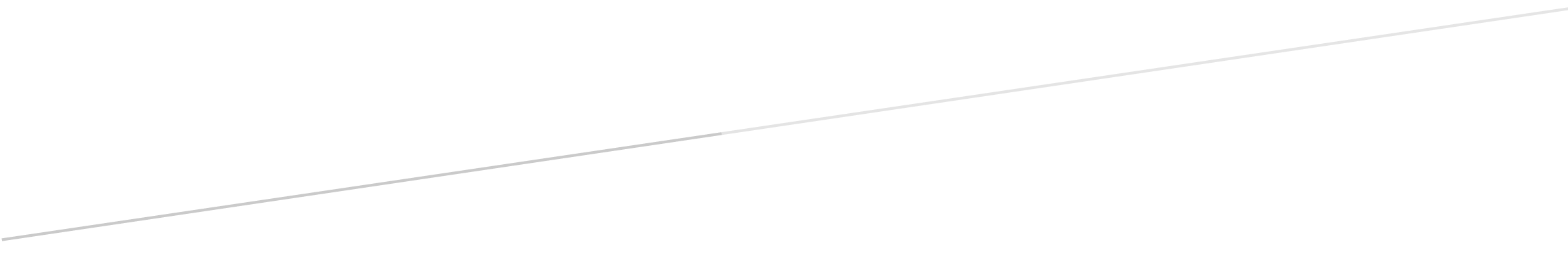 